8TH GRADE BOYS VOLLEYBALLChampions…LEXINGTONSecond Place…SOUTHThird Place…BALLFourth Place…OXFORD7TH GRADE BOYS VOLLEYBALLChampions…LEXINGTONSecond Place…BALLThird Place…SOUTHFourth Place…WALKERSOFTBALLChampions…LEXINGTONSecond Place…BALLThird Place…WALKERFourth Place…SOUTH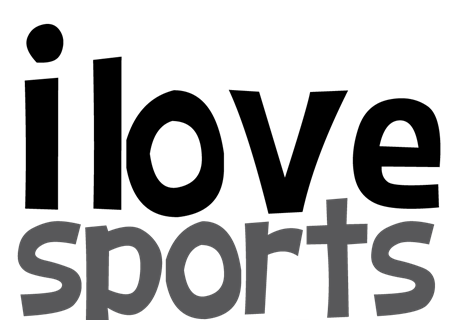 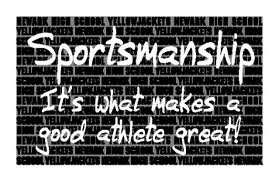 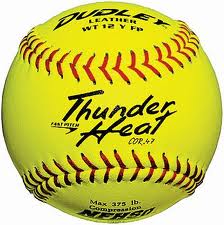 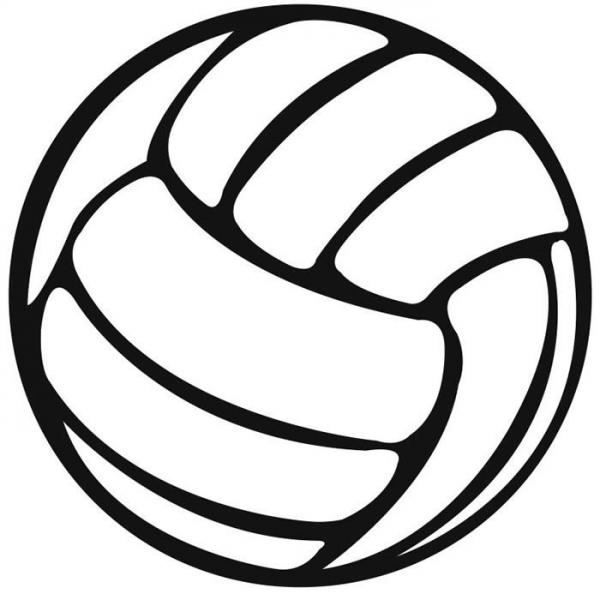 